广州松田职业学院关于机房学生桌椅采购及安装项目公开询价邀请函项目编号：B-XJ2020-19项目名称：广州松田职业学院机房学生桌椅采购及安装项目一、询价邀请函一、项目说明项目编号：B-XJ2020-19项目名称：广州松田职业学院机房学生桌椅采购及安装项目数量及主要技术要求:详见《公开询价货物一览表》。参与人资格标准：（1）参与人应具有独立法人资格，注册资金不少于人民币100万（含100万）的家具生产商或授权代理商。（2）参与人应具有提供学生桌椅的专业资格及能力，在广州市范围有固定售后服务机构。（3）参与人应遵守中国的有关法律、法规和规章的规定。（4）参与人须有良好的商业信誉和健全的财务制度。（5）参与人有依法缴纳税金和社会保障资金的良好记录。报价响应文件递交方式：密封报价并送达指定地点。报价响应文件递交截止时间：2020年12月16日上午10点前。报价响应文件递交地点：广州市增城区朱村街朱村大道东432号广州松田职业学院资产管理与采购处办公室。联系人：袁艳莲；联系电话：13229405771本项目监督投诉电话：门树亮13133833090本项目最终成交结果会在中教集团后勤贤知平台“中标信息公示”板块公示，网址：www.ceghqxz.com参与人须知进校递交密封报价文件需提前1天填写校外进校人员疫情防控排查表（见附件），把进校人员信息填写完整后加盖公司印章并扫描电子版发送至该邮箱sontan@aliyun.com；2. 所有货物均以人民币报价；3. 报价响应文件3份，报价响应文件必须用A4幅面纸张打印，须由参与人填写并加盖公章（正本1份副本2份）；4. 报价响应文件用不退色墨水书写或打印，因字迹潦草或表达不清所引起的后果由参与人自负；5. 报价响应文件及所有相关资料需同时进行密封处理，并在密封处加盖公章，未做密封处理及未加盖公章的视为无效报价；6. 一个参与人只能提交一个报价响应文件。但如果参与人之间存在下列互为关联关系情形之一的，不得同时参加本项目报价：(1) 法定代表人为同一人的两个及两个以上法人；(2) 母公司、直接或间接持股50％及以上的被投资公司;(3) 均为同一家母公司直接或间接持股50％及以上的被投资公司。三、售后服务要求1. 免费保修期不低于五年；2. 应急维修时间安排；3. 质保外维修服务收费标准；4. 主要零配件及易耗品价格；四、确定成交参与人标准及原则：所投服务符合采购需求和服务要求,经过磋商所报价格为合理价格的参与人为成交参与人，最低报价不作为成交的保证。二、公开询价项目一览表 单位：元备注：1.以上报价含税、含运输费、搬运费、安装费等一切费用。      2.参与人需提供学生电脑桌和学生电脑椅成品样板，不提供样板的报价视同无效。3.报价一览表的详细参数和图片必须与参与人报价的产品一致，本表格参数和图片仅供参考，报价须注明中纤板用料密度。广州松田职业学院关于机房学生桌椅采购及安装项目报价响应文件参与人名称（公司全称）：XXXX参与人授权代表：XXXX此封面应作为报价响应文件封面1、询价响应函致：广州松田职业学院    根据贵方为      项目的公开询价邀请（编号）:         ，本签字代表（全名、职务）正式授权并代表我方（参与人公司名称、地址）提交下述文件正本1份和副本2份。(1) 报价一览表(2) 分项报价表 (3) 参与人资格证明文件(4) 质保期和售后服务承诺书据此函，签字代表宣布同意如下：    1.所附详细报价表中规定的应提供和交付的货物及服务报价总价（国内现场交货价）为人民币        ，即             （中文表述）。2.参与人已详细审查全部公开询价文件，包括修改文件（如有的话）和有关附件，将自行承担因对全部询价响应文件理解不正确或误解而产生的相应后果。    3.参与人保证遵守公开询价文件的全部规定，参与人所提交的材料中所含的信息均为真实、准确、完整，且不具有任何误导性。    4.参与人将按公开询价文件的规定履行合同责任和义务。5.参与人同意提供按照采购单位可能要求的与其公开询价有关的一切数据或资料，完全理解贵方不一定要接受最低的报价或收到的任何询价响应文件。6.与本此公开询价有关的一切正式往来通讯请寄：      地址：                  邮编：                        电话：                  传真：                        参与人授权代表签字：                       参与人（公司全称并加盖公章）：                             日  期：     年    月    日2、报价一览表参与人：（公司全称并加盖公章）               项目编号：B-XJ2020-19货币单位：元备注：以上报价含税、含运输费、搬运费、安装费等一切费用。2.参与人需提供学生电脑桌和学生电脑椅成品样板，不提供样板的报价视同无效。3.报价一览表的详细参数和图片必须与参与人报价的产品一致，本表格参数和图片仅供参考，报价须注明中纤板用料密度。参与人授权代表（签字或盖章）：日         期：3、参与人的资格证明文件3-1关于资格的声明函
广州松田职业学院：关于贵方       年    月    日      （项目编号）公开询价邀请，本签字人愿意参加本次报价，提供公开询价文件中规定的                   货物，并证明提交的下列文件和说明是准确的和真实的。1．本签字人确认资格文件中的说明以及公开询价文件中所有提交的文件和材料是真实的、准确的。2．我方的资格声明正本1份，副本2份，随报价响应文件一同递交。参与人（公司全称并加盖公章）：                 地          址：                       邮          编：                       电  话或传  真：                        参与人授权代表：                                                       3-2法定代表人授权书
广州松田职业学院：（参与人公司全称）法定代表人（姓 名）、 （身份证号）授权        为参与人代表，代表本公司参加贵司组织的            项目（项目编号       ）公开询价活动，全权代表本公司处理报价过程的一切事宜，包括但不限于：磋商、谈判、签约等。参与人代表在磋商、谈判、签约过程中所签署的一切文件和处理与之有关的一切事务，本公司均予以认可并对此承担责任。参与人授权代表无转委权。特此授权。本授权书自出具之日起生效。法定代表人签字：参与人(公章)：日  期：附:参与人授权代表姓名：（签字）职        务：详细通讯地址：邮 政 编 码 ：传        真：电        话：附：被授权人身份证件3-3 企业法人营业执照（复印件并加盖公章）广州松田职业学院：现附上由                         （签发机关名称）签发的我方法人营业执照复印件，该执照业经年检，真实有效。                         参 与 人（全称并加盖公章）：                                               参与人授权代表：                                                   日      期：                                4.售后服务承诺书参与人根据公开询价文件中对售后服务的要求，结合自身实际情况进行承诺（交货周期承诺、质保年限承诺等）。承诺如下：参 与 人（公司全称并加盖公章）：                                                参与人授权代表：                                                   日      期：                                附件：校外进校人员疫情防控排查表序号名称详细参数参考图片数量单位单价金额备注1学生电脑桌规格：700*600*750mm1、三聚氰胺板饰面，台面采用25mmE1级中纤板基材，其密度≧700kg/m³，材料经过防虫，防腐等化学处理纹理自然清晰，耐磨、不变形、易清洁、无毒害，表面哑光效果持久。2、架子采用1.2mm一级冷轧钢管，侧板为0.8mm厚冷轧钢板，各钢件经除锈，酸洗，磷化等工序，除油除锈磷化处理，静电喷粉，高温固化。不含键盘。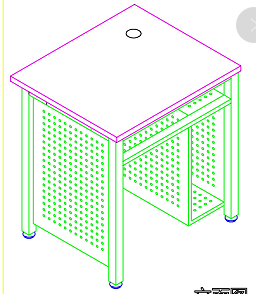 120张教学楼5-204、205各60张2学生电脑桌规格：1050*600*750mm1三聚氰胺板饰面，台面采用25mmE1级中纤板基材，其密度≧700kg/m³，材料经过防虫，防腐等化学处理纹理自然清晰，耐磨、不变形、易清洁、无毒害，表面哑光效果持久。2架子采用1.2mm一级冷轧钢管，侧板为0.8mm厚冷轧钢板，各钢件经除锈，酸洗，磷化等工序，除油除锈磷化处理，静电喷粉，高温固化。不含键盘。120张教学楼5-302、304、305各40张3学生电脑椅规格：340*240*420mm1三聚氰胺板饰面，台面采用25mmE1级中纤板基材，其密度≧700kg/m³，材料经过防虫，防腐等化学处理纹理自然清晰，耐磨、不变形、易清洁、无毒害，表面哑光效果持久。2架子采用25*25*1.0mm厚优质冷轧钢制作 ,表面经防锈、防碱处理,静电粉未喷塑，无颗粒感，钢件冲压成型后，经酸洗、碱洗、除锈、水洗等工序后，再磷化处理，烘干，能防止钢件锈蚀重现。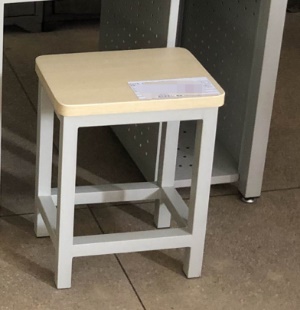 240张教学楼5-204、205各60张/5-302、304、305各40张4教师电脑桌规格：1200*600*750mm1三聚氰胺板饰面，台面采用25mmE1级中纤板基材，其密度≧700kg/m³，材料经过防虫，防腐等化学处理纹理自然清晰，耐磨、不变形、易清洁、无毒害，表面哑光效果持久。2架子采用一级冷轧钢管，高频焊接，各钢件经除锈，酸洗，磷化等工序，除油除锈磷化处理，静电喷粉，高温固化。3金属键盘架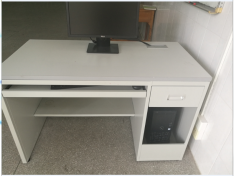 5张教学楼5-204、205、302、304、305各1张5教师电脑椅1背框：优质全新PP料加纤维 2面料：办公专用尼龙网镂空背配韩国进口不含金属座布料3扶手：优质全新PP料加纤维， 4坐垫棉：50密高回弹科技切割定型棉，5 底盘：优质足25MM底盘， 6气杆：85形成黑升降气杆，7脚：PA尼龙配电镀脚过测试1100KG,轮子：8灵活PA尼龙轮过测试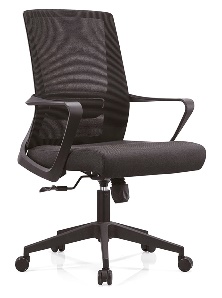 5张教学楼5-204、205、302、304、305各1张合计金额合计金额合计金额合计金额合计金额合计金额序号名称详细参数参考图片数量单位单价金额备注1…………2…………3…………合计金额合计金额合计金额合计金额合计金额合计金额校外进校人员疫情防控排查表校外进校人员疫情防控排查表校外进校人员疫情防控排查表校外进校人员疫情防控排查表校外进校人员疫情防控排查表校外进校人员疫情防控排查表校外进校人员疫情防控排查表校外进校人员疫情防控排查表单位：        填报人：       联系电话：           进校时间：  年   月   日 (上午/下午)               单位：        填报人：       联系电话：           进校时间：  年   月   日 (上午/下午)               单位：        填报人：       联系电话：           进校时间：  年   月   日 (上午/下午)               单位：        填报人：       联系电话：           进校时间：  年   月   日 (上午/下午)               单位：        填报人：       联系电话：           进校时间：  年   月   日 (上午/下午)               单位：        填报人：       联系电话：           进校时间：  年   月   日 (上午/下午)               单位：        填报人：       联系电话：           进校时间：  年   月   日 (上午/下午)               单位：        填报人：       联系电话：           进校时间：  年   月   日 (上午/下午)               序号姓名身份证号居住地址近期曾到     湖北省近期有亲友从湖北或以外地区来访（注明地区）14天内去向          （注明地区）目前身体
健康状况1是  否2是   否3是   否4是   否5是   否6是   否7是   否8是   否注：1.人员进入校园须经门卫检测体温，体温正常并经校方许可方可进入施工场所。注：1.人员进入校园须经门卫检测体温，体温正常并经校方许可方可进入施工场所。注：1.人员进入校园须经门卫检测体温，体温正常并经校方许可方可进入施工场所。注：1.人员进入校园须经门卫检测体温，体温正常并经校方许可方可进入施工场所。注：1.人员进入校园须经门卫检测体温，体温正常并经校方许可方可进入施工场所。注：1.人员进入校园须经门卫检测体温，体温正常并经校方许可方可进入施工场所。注：1.人员进入校园须经门卫检测体温，体温正常并经校方许可方可进入施工场所。注：1.人员进入校园须经门卫检测体温，体温正常并经校方许可方可进入施工场所。